Fédération Française de gymnastique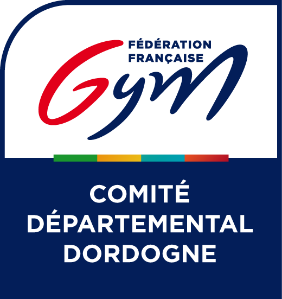 COMITE DEPARTEMENTAL DE GYMNASTIQUEDE LA DORDOGNE-Enregistrement Juges GAF et GAMSaison 2023 - 2024-Nom du club : Adresse :Téléphone :	CourrielCoordonnées responsable juges : Nom et prénom :Nom et prénom Juge :	Coordonnées juge :Adresse :Téléphone :	Courriel :Catégorie (GAF - GAM ou GR) :Niveau : 	Date du recyclage :Date :et signature responsable club :	Signature juge :Rappel : Chaque club est dans l’obligation de fournir un juge lors des compétitions. Un recensement des juges est donc nécessaire pour la bonne marche et la réussite des manifestations sportives. Merci